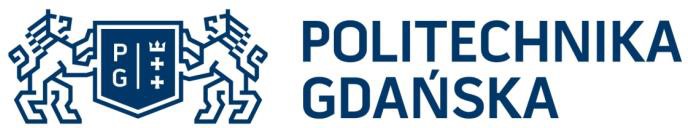 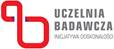 Nr postępowania: ZP/62/055/D/24SPECYFIKACJA WARUNKÓW ZAMÓWIENIA(SWZ)Postępowanie o udzielenie zamówienia publicznego prowadzone w trybie podstawowym bez negocjacjipn.:Dostawa  foteli obrotowych, krzeseł konferencyjnych i mebli szkolnych dla jednostek organizacyjnych Politechniki Gdańskiej Postępowanie prowadzone jest w procedurze właściwej dla zamówienia o wartości mniejszej niż progi unijne, zgodnie z art. 266 ustawy Pzp.                                                                                                                      ZATWIERDZAMGdańsk, kwiecień 2024                                                    Rozdział I                                                      ZamawiającyPolitechnika Gdańska80-233 Gdańsk, ul. G. Narutowicza 11/12 www.pg.edu.plNIP: 584-020-35-93nr tel.: 58 347 17 44Postępowanie prowadzi Centrum Zamówień Publicznych adres poczty elektronicznej: dzp@pg.edu.plAdres strony internetowej prowadzonego postępowania: https://platformazakupowa.pl/pn/pg_eduPod w/w adresem udostępniane będą również zmiany i wyjaśnienia treści SWZ oraz inne dokumenty zamówienia bezpośrednio związane z postępowaniem o udzielenie zamówienia.Rozdział IITryb udzielenia zamówieniaPostępowanie prowadzone jest zgodnie z przepisami ustawy z dnia 11 września 2019 r. Prawo zamówień publicznych /zwaną dalej ustawą Pzp  (t.j. Dz.U. z 2023r. poz. 1605  ze zm.) a także wydanymi na podstawie niniejszej ustawy rozporządzeniami wykonawczymi.Postępowanie prowadzone jest w trybie podstawowym, zgodnie z art. 275 ust. 1 ustawy Pzp – bez negocjacji.Ogłoszenie  o  zamówieniu  zostało   zamieszczone   w   Biuletynie   Zamówień   Publicznych   oraz  na profilu zakupowym Zamawiającego dostępnym pod adresem https://platformazakupowa.pl/pn/pg_edu .Kierownik Zamawiającego powołał komisję przetargową do przeprowadzenia postępowania o udzielenie zamówienia, zgodnie z art. 53 ustawy Pzp. Zgodnie z art. 139 ustawy Pzp Zamawiający przewiduje odwróconą kolejność oceny ofert. Zamawiający może najpierw dokonać badania i oceny ofert, a następnie dokonać kwalifikacji podmiotowej wykonawcy, którego oferta została najwyżej oceniona, w zakresie braku podstaw wykluczenia oraz spełniania warunków udziału w postępowaniu.Rozdział IIIOpis przedmiotu zamówieniaPrzedmiotem zamówienia jest dostawa foteli obrotowych, krzeseł konferencyjnych i mebli szkolnych  dla jednostek organizacyjnych Politechniki Gdańskiej  CZĘŚĆ A:  Fotele obrotowe i krzesła konferencyjne Kod klasyfikacji CPV: 39110000-6 - Siedziska, krzesła i produkty z nimi związane, i ich częściZamówienie w części A dotyczy również prawa opcji. Liczby sztuk dotyczących zamówienia podstawowego  i prawa opcji zawarte zostały w załączniku nr 6 do SWZ – opis przedmiotu zamówienia. Umowa w części A  zostanie zawarta na okres 5 miesięcy od dnia jej zawarcia w którym to realizowane będzie prawo opcji na zasadach dotyczących zamówienia podstawowego.  CZĘŚĆ B:  Meble szkolne Kod klasyfikacji CPV: 39130000-2 - Meble biurowe CPV: 39110000-6 - Siedziska, krzesła i produkty z nimi związane, i ich częściZamówienie w części B dotyczy również prawa opcji. Liczby sztuk dotyczących zamówienia podstawowego  i prawa opcji zawarte zostały w załączniku nr 6 do SWZ – opis przedmiotu zamówienia. Umowa w części B  zostanie zawarta na okres 5 miesięcy od dnia jej zawarcia w którym to realizowane będzie prawo opcji na zasadach dotyczących zamówienia podstawowego.  Szczegółowy opis i zakres przedmiotu zamówienia stanowi załącznik nr 6 do niniejszej SWZ Oferta musi być jednoznaczna i kompleksowa, tj. obejmować cały przedmiot zamówienia. Oferowany przedmiot zamówienia musi spełniać wymogi Zamawiającego. Wykonawcy w formularzu rzeczowo-cenowym – złączniki nr 3.1 i 3.2  w kolumnie C  zobowiązani są wskazać nazwę. Model/nazwę zaoferowanego fotela i nazwę producenta oraz model/nazwę zaoferowanej tkaniny obiciowej i jej producenta Zamawiający zastrzega, że wszelkie ryzyko do momentu odbioru przedmiotu zamówienia przez Zamawiającego, potwierdzonego protokołem zdawczo-odbiorczym, ponosi Wykonawca.Szczegółowe postanowienia dotyczące realizacji przedmiotu zamówienia zawarto we wzorze umowy, stanowiącym załącznik nr 4 do SWZ.Rozliczenia między Zamawiającym a Wykonawcą prowadzone będą w PLN.Zamawiający nie zastrzega obowiązku osobistego wykonania przez wykonawcę kluczowych części zamówienia.Wykonawca może powierzyć wykonanie zamówienia podwykonawcom. Wskazanie zakresu zamówienia, który Wykonawca zamierza powierzyć podwykonawcom powinno nastąpić oświadczeniem Wykonawcy znajdującym się na druku Oferty.Koszty związane z przygotowaniem, złożeniem oferty i udziałem w postępowaniu ponosi Wykonawca.  Wykonawca winien zapoznać się z całością niniejszej SWZWszystkie załączniki stanowią integralną część SWZ.Rozwiązania równoważne Zamawiający zastrzega, że w przypadku użycia w opisie przedmiotu zamówienia znaków towarowych, patentów lub pochodzenia, źródła lub szczególnego procesu,  który charakteryzuje produkty dostarczone przez konkretnego Wykonawcę, o których mowa w art. 99 ust. 5 ustawy Pzp należy je rozumieć jako przykładowe. Zamawiający zgodnie z art. 99 ust. 6 ustawy Pzp dopuszcza w każdym przypadku zastosowanie rozwiązań równoważnych opisywanych w treści SWZ. Każdorazowo, gdy wskazana jest w niniejszym SWZ lub innych dokumentach zamówienia norma, ocena techniczna, specyfikacja techniczna i system referencji technicznych, o których mowa w art. 101 ust. 1 pkt 2 oraz ust. 3 ustawy Pzp, należy przyjąć, że w odniesieniu do niej użyto sformułowania „lub równoważna”. Przez rozwiązanie równoważne Zamawiający rozumie takie rozwiązanie, które umożliwia uzyskanie założonego w opisie przedmiotu zamówienia efektu za pomocą innych rozwiązań technicznych. Wykonawca, który powołuje się na rozwiązania równoważne opisywanym przez Zamawiającego, jest obowiązany wykazać, że oferowane przez niego dostawy spełniają wymagania określone przez Zamawiającego. Wykazanie równoważności, tj. spełnienie wymagań określonych przez Zamawiającego w opisie przedmiotu zamówienia leży po stronie Wykonawcy. Zaoferowanie rozwiązania równoważnego musi gwarantować wykorzystywanie go do celów wskazanych poprzez opis przedmiotu zamówienia. Wykonawca ma obowiązek wskazać w swojej ofercie, jakie rozwiązanie równoważne oferuje i podać jego nazwę, producenta oraz parametry techniczne. W przypadku, gdy opis przedmiotu zamówienia będzie odnosił się do norm, ocen technicznych, specyfikacji technicznych i systemów referencji technicznych, proponowane w ofercie rozwiązania w równoważnym stopniu muszą spełniać wymagania określone w opisie przedmiotu zamówienia.Rozdział IVTermin wykonania zamówienia     Termin realizacji zamówienia podstawowego : minimum 30  i maksymalnie 45 dni roboczych  od dnia zawarcia umowy. Termin realizacji przedmiotu zamówienia stanowi poza cenowe kryterium oceny ofert, opisane szczegółowo w rozdziale XIV SWZ.      Termin realizacji zamówienia w którym będzie realizowane prawo opcji 5 miesięcy od dnia zawarcia umowy. Termin realizacji jednostkowego zamówienia z prawa opcji 25 dni roboczych                                   Rozdział VTermin związania złożoną ofertąTermin związania ofertą upływa dnia  5.06.2024 rW przypadku gdy wybór najkorzystniejszej oferty nie nastąpi przed upływem terminu związania ofertą, o którym mowa w ust. 1, zamawiający przed upływem terminu związania ofertą, zwróci się jednokrotnie do wykonawców o wyrażenie zgody na przedłużenie tego terminu o wskazany okres, nie dłuższy niż 30 dni.Przedłużenie terminu związania ofertą, o którym mowa w pkt. 2, wymagał będzie złożenia przez wykonawcę pisemnego oświadczenia o wyrażeniu zgody na przedłużenie terminu związania ofertą.Rozdział VIInformacje o warunkach udziału w postępowaniu o udzielenie zamówienia    Zamawiający nie określa szczegółowych warunków udziału w postępowaniu.Rozdział VIIPodstawy wykluczenia, o których mowa w art. 108 ust. 1 oraz w art. 109 ust. 1oraz art. 7 Ustawy o szczególnych rozwiązaniach w zakresie przeciwdziałaniawspieraniu agresji na Ukrainę oraz służących ochronie bezpieczeństwa narodowegoz dnia 13 kwietnia 2022 r. ( Dz. U. z 2022. poz. 835)
O udzielenie zamówienia publicznego mogą ubiegać się Wykonawcy, którzy nie podlegają wykluczeniu.Z postępowania o udzielenie zamówienia Zamawiający wykluczy Wykonawcę, w stosunku do którego zachodzi którakolwiek z okoliczności, o których mowa w art. 108 ustawy Pzp.Zamawiający ponadto wykluczy Wykonawcę, w stosunku do którego zachodzą okoliczności, o których mowa w art. 109 ust. 1 pkt. 4 ustawy Pzp, tj. w stosunku do którego otwarto likwidację, ogłoszono upadłość, którego aktywami zarządza likwidator lub sąd, zawarł układ z wierzycielami, którego działalność gospodarcza jest zawieszona albo znajduje się on w innej tego rodzaju sytuacji wynikającej z podobnej procedury przewidzianej w przepisach miejsca wszczęcia tej procedury.Wykonawca nie podlega wykluczeniu w okolicznościach określonych w art. 108 ust. 1 pkt 1, 2 i 5 jeżeli udowodni Zamawiającemu, że spełnił łącznie przesłanki określone w art. 110 ust. 2 Pzp. Zgodnie z art. 1 pkt 3 ustawy z dnia 13 kwietnia 2022 r. o szczególnych rozwiązaniach w zakresie przeciwdziałania wspieraniu agresji na Ukrainę oraz służących ochronie bezpieczeństwa narodowego, zwana dalej „ustawą” – (Dz.U. pod poz. 835) w celu przeciwdziałania wspieraniu agresji Federacji Rosyjskiej na Ukrainę rozpoczętej w dniu 24 lutego 2022 r., wobec osób i podmiotów wpisanych na listę, o której mowa w art. 2 ustawy, stosuje się sankcje polegające m.in. na wykluczeniu z postępowania o udzielenie zamówienia publicznego prowadzonego na podstawie Ustawy Pzp.6. 1 Na podstawie art. 7 ust. 1 ustawy z postępowania o udzielenie zamówienia publicznego prowadzonego na podstawie ustawy Pzp Zamawiający wykluczy:a) wykonawcę wymienionego w wykazach określonych w rozporządzeniu 765/2006 i rozporządzeniu 269/2014 albo wpisanego na listę na podstawie decyzji w sprawie wpisu na listę rozstrzygającej o zastosowaniu środka, o którym mowa w art. 1 pkt 3 ustawy;b) wykonawcę, którego beneficjentem rzeczywistym w rozumieniu ustawy z dnia 1 marca 2018 r. o przeciwdziałaniu praniu pieniędzy oraz finansowaniu terroryzmu (Dz. U. z 2022 r. poz. 593 i 655) jest osoba wymieniona w wykazach określonych w rozporządzeniu 765/2006 i rozporządzeniu 269/2014 albo wpisana na listę lub będąca takim beneficjentem rzeczywistym od dnia 24 lutego 2022 r., o ile została wpisana na listę na podstawie decyzji w sprawie wpisu na listę rozstrzygającej o zastosowaniu środka, o którym mowa w art. 1 pkt 3 ustawy;c) wykonawcę, którego jednostką dominującą w rozumieniu art. 3 ust. 1 pkt 37 ustawy z dnia 29 września 1994 r. o rachunkowości (Dz. U. z 2021 r. poz. 217, 2105 i 2106), jest podmiot wymieniony w wykazach określonych w rozporządzeniu 765/2006 i rozporządzeniu 269/2014 albo wpisany na listę lub będący taką jednostką dominującą od dnia 24 lutego 2022 r., o ile został wpisany na listę na podstawie decyzji w sprawie wpisu na listę rozstrzygającej o zastosowaniu środka, o którym mowa w art. 1 pkt 3 ustawy.6.2 W przypadku wykonawcy wykluczonego na podstawie art. 7 ust. 1 ustawy, zamawiający odrzuca ofertę takiego wykonawcy. 6.3 Ocena Wykonawcy pod kątem wykluczenia z tytułu powyższych przesłanek nastąpi w oparciu o wskazane powyżej wykazy i listy.Rozdział VIIIInformacja o przedmiotowych środkach dowodowych            1.Zamawiający wymaga, by wykonawca złożył wraz z ofertą, przedmiotowe środki dowodowe:Na potwierdzenie, że oferowane dostawy spełniają wymagania Zamawiającego, Zamawiający żąda złożenia dokumentacji technicznej potwierdzającej spełnienie wymaganych parametrów techniczno-użytkowych przez oferowane urządzenia.Przez dokumentację techniczną Zamawiający rozumie specyfikacje techniczne udostępniane przez producentów sprzętu, karty produktu albo karty katalogowe produktu, wydruki ze stron internetowych producenta/dystrybutora. Dokumentacja musi potwierdzać spełnianie przez oferowane dostawy wszystkich wymaganych przez Zamawiającego parametrów wyspecyfikowanych w załącznikach nr 3.1 i 3.2 do SWZSpecyfikacje techniczne lub inne dokumenty ponadto muszą zawierać nazwę producenta zaoferowanego sprzętu oraz model lub typ lub inne dane identyfikujące produkt u producenta, oraz wskazanie pozycji  formularza rzeczowo-cenowego której dotyczą. Wskazane źródła informacji, na podstawie których sporządzona została dokumentacja techniczna muszą być weryfikowalne w okresie prowadzonego postępowania. Dokumentacja techniczna musi potwierdzać wszystkie wymagane parametry techniczne przedmiotu wyszczególnione w opisie przedmiotu zamówienia dla danej części przedmiotu zamówienia. Zamawiający dopuszcza złożenie opisu w języku angielskim. Zamawiający akceptuje równoważne przedmiotowe środki dowodowe, jeśli potwierdzają, że oferowane dostawy spełniają określone przez zamawiającego wymagania, cechy lub kryteria, wyszczególnione w opisie przedmiotu zamówienia.Atest/sprawozdanie z badań  potwierdzający odporność na ścieranie tkaniny tapicerskiej dla zaoferowanych tkanin – wymagany dla tych tkanin przy których,  Zamawiający w załączniku nr 6 do SWZ- opis przedmiotu zamówienia w kolumnie nr 4 (opis tkaniny tapicerskiej)  wskazał, że taki atest jest wymagany i opisał tkaniny po przez wskazanie liczby cykli. Atest  badań wytrzymałościowych w zakresie bezpieczeństwa użytkowania zgodnie z normą PN-EN 1335-1:2004, PN-EN 1335-2:2009, PN-EN 1335-3:2009 oraz PN-EN 1022:2007 lub normami równoważnymi. dla zaoferowanych krzeseł w przypadku gdy  Zamawiający wskazał w załączniku nr 6 do SWZ w kolumnie nr 2, że taki atest jest wymagany. Jeżeli wykonawca nie złoży przedmiotowych środków dowodowych lub złożone środki dowodowe będą niekompletne, zamawiający wezwie ich do złożenia lub uzupełnienia w wyznaczonym terminie, zgodnie z art. 107 ust. 2 ustawy Pzp Rozdział IXInformacja o podmiotowych środkach dowodowych i innych dokumentach       Dokumenty składane wraz z ofertą:W celu wykazania braku podstaw wykluczenia do oferty Wykonawca musi dołączyć:aktualne na dzień składania ofert oświadczenie wstępne o niepodleganiu wykluczeniu w zakresie wskazanym przez zamawiającego w załączniku nr 2 do SWZ, stanowiące dowód tymczasowo zastępujący wymagane przez Zamawiającego podmiotowe środki dowodowe.        W przypadku wspólnego ubiegania się o zamówienie przez wykonawców, oświadczenie wstępne składa każdy z wykonawców.Dokumenty podmiotowe składane na wezwanie:Zgodnie z art. 274 ust. 1 ustawy Pzp, przed wyborem najkorzystniejszej oferty Zamawiający wezwie wykonawcę, którego oferta została najwyżej oceniona, do złożenia w wyznaczonym terminie, nie krótszym niż 5 dni od dnia wezwania, następujących podmiotowych środków dowodowych potwierdzających okoliczności, o których mowa w art. 273 ust. 1 pkt. 1 Ustawy Pzp, chyba że zamawiający jest w posiadaniu lub ma dostęp do tych podmiotowych środków dowodowych, aktualnych na dzień ich złożenia:oświadczenie, w zakresie art. 108 ust. 1 pkt 5 ustawy, o braku przynależności do tej samej grupy kapitałowej w rozumieniu ustawy z dnia 16 lutego 2007 r. o ochronie konkurencji i konsumentów (Dz. U. z 2020 r. poz. 1076 i 1086), z innym wykonawcą, który złożył odrębną ofertę, ofertę częściową lub wniosek o dopuszczenie do udziału w postępowaniu, albo oświadczenia o przynależności do tej samej grupy kapitałowej wraz z dokumentami lub informacjami potwierdzającymi przygotowanie oferty, oferty częściowej lub wniosku o dopuszczenie do udziału w postępowaniu niezależnie od innego wykonawcy należącego do tej samej grupy kapitałowej - oświadczenie stanowi załącznik nr 5 do SWZ.2)   odpisu lub informacji z Krajowego Rejestru Sądowego lub z Centralnej Ewidencji i Informacji o Działalności Gospodarczej, w zakresie art. 109 ust. 1 pkt 4 ustawy, sporządzony nie wcześniej niż 3 miesiące przed jej złożeniem, jeżeli odrębne przepisy wymagają wpisu do rejestru lub ewidencji.Zamawiający nie wezwie do złożenia podmiotowych środków dowodowych, jeżeli będzie mógł je uzyskać za pomocą bezpłatnych i ogólnodostępnych baz danych, w szczególności rejestrów publicznych w rozumieniu ustawy z dnia 17 lutego 2005 r. o informatyzacji działalności podmiotów realizujących zadania publiczne, o ile wykonawca wskaże w oświadczeniu, o którym mowa w art. 125 ust. 1, dane umożliwiające dostęp do tych środków.Jeżeli wykonawca ma siedzibę lub miejsce zamieszkania poza granicami Rzeczypospolitej Polskiej, zamiast dokumentu o którym mowa w ust. 2 pkt. 2) Wykonawca składa dokument lub dokumenty wystawione w kraju, w którym wykonawca ma siedzibę lub miejsce zamieszkania, potwierdzające, że nie otwarto jego likwidacji, nie ogłoszono upadłości, jego aktywami nie zarządza likwidator lub sąd, nie zawarł układu z wierzycielami, jego działalność gospodarcza nie jest zawieszona ani nie znajduje się on w innej tego rodzaju sytuacji wynikającej z podobnej procedury przewidzianej w przepisach miejsca wszczęcia tej procedury. Dokumenty powinny być wystawione nie wcześniej niż 3 miesiące przez ich złożeniem.5.   Jeżeli w kraju, w którym Wykonawca ma siedzibę lub miejsce zamieszkania, nie wydaje się dokumentów, o których mowa w ust. 4, zastępuje się je w całości lub części dokumentem zawierającym odpowiednio oświadczenie Wykonawcy, ze wskazaniem osoby albo osób uprawnionych do jego reprezentacji, złożone przed notariuszem lub przed organem sądowym, administracyjnym albo organem samorządu zawodowego lub gospodarczego właściwym ze względu na siedzibę lub miejsce zamieszkania Wykonawcy. Oświadczenie powinno być wystawione nie wcześniej niż 3 miesiące przez ich złożeniemRozdział XInformacje o środkach komunikacji elektronicznej, przy użyciu których zamawiający będzie komunikował się z wykonawcami, oraz informacje o wymaganiach technicznych i organizacyjnych sporządzania, wysyłania i odbierania korespondencji elektronicznej;orazInformacje o sposobie komunikowania się zamawiającego z wykonawcami w inny sposób niż przy użyciu środków komunikacji elektronicznej, w tym w przypadku zaistnienia jednej z sytuacji określonych w art. 65 ust. 1, art. 66 i art. 69 ustawy Pzp;orazOsoby uprawnione do komunikowania się z wykonawcamiPostępowanie prowadzone jest w języku polskim.Postępowanie, którego dotyczy niniejszy dokument, oznaczone jest znakiem:ZP 62/055/D/24Wykonawcy we wszystkich kontaktach z Zamawiającym powinni powoływać się na ten znak.W postępowaniu o udzielenie zamówienia komunikacja między Zamawiającym a Wykonawcami odbywa się przy użyciu platformy zakupowej https://platformazakupowa.pl/pn/pg_edu oraz poczty elektronicznej.We wszelkiej korespondencji związanej z niniejszym postępowaniem Zamawiający i Wykonawcy posługują się numerem ogłoszenia lub znakiem postępowania.Zamawiający wyznaczył następujące osoby do kontaktu z Wykonawcami: Marcin Kasperowicz email: markas@pg.edu.plZaleca się, aby komunikacja z wykonawcami odbywała się tylko na Platformie za pośrednictwem formularza “Wyślij wiadomość”, nie za pośrednictwem adresu email. W celu skrócenia czasu udzielenia odpowiedzi na pytania Zamawiający preferuje, aby komunikacja między zamawiającym a wykonawcami, w tym wszelkie oświadczenia, wnioski, zawiadomienia oraz informacje, przekazywane były w formie elektronicznej za pośrednictwem Platformy i formularza „Wyślij wiadomość do zamawiającego”. Za datę przekazania (wpływu) oświadczeń, wniosków, zawiadomień oraz informacji Zamawiający uzna datę ich przesłania za pośrednictwem Platformy poprzez kliknięcie przycisku „Wyślij wiadomość” po których pojawi się komunikat, że wiadomość została wysłana do zamawiającego.Zamawiający będzie przekazywał wykonawcom informacje w formie elektronicznej za pośrednictwem Platformy. Informacje dotyczące odpowiedzi na pytania, zmiany specyfikacji, zmiany terminu składania i otwarcia ofert Zamawiający będzie zamieszczał na platformie w sekcji “Komunikaty”. Korespondencja, której zgodnie z obowiązującymi przepisami adresatem jest konkretny wykonawca, będzie przekazywana w formie elektronicznej za pośrednictwem Platformy do konkretnego wykonawcy.Niezbędne wymagania sprzętowo - aplikacyjne umożliwiające pracę na platformazakupowa.pl, tj.:stały dostęp do sieci Internet o gwarantowanej przepustowości nie mniejszej niż 512 kb/s,komputer klasy PC lub MAC o następującej konfiguracji: pamięć min. 2 GB Ram, procesor Intel IV 2 GHZ lub jego nowsza wersja, jeden z systemów operacyjnych - MS Windows 7/10, Mac Os x 10 4, Linux, lub ich nowsze wersje,zainstalowana dowolna przeglądarka internetowa, w przypadku Internet Explorer minimalnie wersja 10 0.,włączona obsługa JavaScript,zainstalowany program Adobe Acrobat Reader lub inny obsługujący format plików .pdf,Platforma działa według standardu przyjętego w komunikacji sieciowej - kodowanie UTF8,Oznaczenie czasu odbioru danych przez platformę zakupową stanowi datę oraz dokładny czas (hh:mm:ss) generowany wg. czasu lokalnego serwera synchronizowanego z zegarem Głównego Urzędu Miar.Wykonawca, przystępując do niniejszego postępowania o udzielenie zamówienia publicznego:musi zaakceptować warunki korzystania z platformazakupowa.pl określone w Regulaminie zamieszczonym na stronie internetowej pod linkiem w zakładce „Regulamin" oraz uznać go za wiążący,musi się zapoznać i stosować do Instrukcji składania ofert/wniosków dostępnej pod linkiem: https://platformazakupowa.pl/strona/45-instrukcjeZamawiający informuje, że instrukcje korzystania z Platformy dotyczące w szczególności logowania, składania wniosków o wyjaśnienie treści SWZ, składania ofert oraz innych czynności podejmowanych w niniejszym postępowaniu przy użyciu Platformy znajdują się w zakładce „Instrukcje dlaWykonawców" na stronie internetowej pod adresem: https://platformazakupowa.pl/strona/45-instrukcjeZamawiający nie będzie udzielał ustnie lub telefonicznie informacji, wyjaśnień lub odpowiedzi na kierowane do niego zapytania związane z postępowaniem.Wykonawca może zwrócić się do zamawiającego z wnioskiem o wyjaśnienie treści Specyfikacji Warunków Zamówienia (SWZ)Zamawiający będzie obowiązany udzielić wyjaśnień niezwłocznie, jednak nie później niż na 2 dni przed upływem terminu składania odpowiednio ofert, pod warunkiem że wniosek o wyjaśnienie treści odpowiednio SWZ albo opisu potrzeb i wymagań wpłynie do zamawiającego nie później niż na 4 dni przed upływem terminu składania ofert.Jeżeli zamawiający nie udzieli wyjaśnień w terminie, o którym mowa w art. 284 ust. 2 ustawy Pzp, przedłuży termin składania ofert o czas niezbędny do zapoznania się wszystkich zainteresowanych wykonawców z wyjaśnieniami niezbędnymi do należytego przygotowania i złożenia ofert.Wykonawca może zwrócić się do Zamawiającego o wyjaśnienie treści SWZ za pomocą platformy zakupowej https://platformazakupowa.pl/pn/pg_edu lub za pomocą poczty elektronicznej na adres: dzp@pg.edu.pl . W temacie pisma należy podać tytuł i nr postępowania.Treść zapytań wraz z wyjaśnieniami zamawiający udostępni, bez ujawniania źródła zapytania, na stronie internetowej prowadzonego postępowania, a w przypadkach, o których mowa w art. 280 ust. 2 i 3 ustawy Pzp, przekaże wykonawcom, którym udostępnił SWZ.W uzasadnionych przypadkach zamawiający może przed upływem terminu składania ofert zmienić treść SWZ. Dokonaną zmianę treści SWZ zamawiający udostępni na stronie internetowej prowadzonego postępowaniaW przypadku gdy zmiana treści SWZ będzie istotna dla sporządzenia oferty lub będzie wymagała od wykonawców dodatkowego czasu na zapoznanie się ze zmianą treści SWZ i przygotowanie ofert, zamawiający przedłuży termin składania ofert o czas niezbędny na ich przygotowanie.Wszelkie zmiany treści SWZ oraz wyjaśnienia udzielone na zapytania Wykonawców staną się integralną częścią SWZ i będą wiążące dla Wykonawców.Przedłużenie terminu składania ofert nie wpływa na bieg terminu składania wniosku o wyjaśnienie treści SWZ.Rozdział XIOpis sposobu przygotowania ofertyOferta musi zawierać następujące oświadczenia i dokumenty:Formularz Oferty - wypełniony i przesłany w formie lub postaci elektronicznej, sporządzony z wykorzystaniem wzoru stanowiącego Załącznik nr 1 do SWZ,Oświadczenie o niepodleganiu wykluczeniu sporządzone z wykorzystaniem wzoru stanowiącego załącznik nr 2 do SWZ,Formularz rzeczowo-cenowy, sporządzony z wykorzystaniem wzoru stanowiącego Załącznik nr 3.1 oraz 3.2 do  SWZ; Dokument stanowi treść oferty i nie podlega uzupełnieniu,Przedmiotowe środki dowodowe wymienione w rozdziale VIII  SWZ – podlegające uzupełnieniu Oświadczenie wykonawców wspólnie ubiegających się o udzielenie zamówienia, z którego wynika, które dostawy wykonają poszczególni wykonawcy (jeżeli dotyczy)Pełnomocnictwa (jeżeli dotyczy)Wymagania podstawowe:Każdy Wykonawca może złożyć tylko jedną ofertę.Ofertę należy przygotować zgodnie z wymogami niniejszej SWZ. Treść oferty musi odpowiadać treści SWZ.Formularz oferty oraz pozostałe dokumenty, dla których Zamawiający określił wzory w formie załączników do niniejszej SWZ, powinny być sporządzone zgodnie z tymi wzorami, co do treści oraz opisu kolumn i wierszy.Oferta powinna być:sporządzona na podstawie załączników niniejszej SWZ w języku polskim,złożona w formie lub w postaci elektronicznej za pośrednictwem https://platformazakupowa.pl/pn/pg_eduOfertę należy złożyć:w formie elektronicznej (tj. z kwalifikowanym podpisem elektronicznym) lubw postaci elektronicznej opatrzonej podpisem zaufanym lubw postaci elektronicznej opatrzonej podpisem osobistym podpisaną przez osobę/osoby upoważnioną/upoważnione.Oferta powinna zawierać wszystkie wymagane w niniejszej SWZ oświadczenia i dokumenty, bez dokonywania w ich treści jakichkolwiek zastrzeżeń lub zmian ze strony wykonawcy.Oferta musi być podpisana przez osoby upoważnione do reprezentowania Wykonawcy (Wykonawców wspólnie ubiegających się o udzielenie zamówienia). Oznacza to, iż jeżeli z dokumentu(ów) określającego(ych) status prawny Wykonawcy(ów) lub pełnomocnictwa (pełnomocnictw) wynika, iż do reprezentowania Wykonawcy(ów) upoważnionych jest łącznie kilka osób, oferta oraz dokumenty i oświadczenia muszą być podpisane przez wszystkie te osoby,Jeżeli upoważnienie nie wynika wprost z dokumentu stwierdzającego status prawny Wykonawcy (odpisu z właściwego rejestru) to do oferty należy dołączyć oryginał pełnomocnictwa wystawionego przez osoby do tego upoważnione,Oferta oraz pozostałe oświadczenia i dokumenty, dla których Zamawiający określił wzory w formie formularzy zamieszczonych jako załączniki do SWZ, powinny być sporządzone zgodnie z tymi wzorami, co do treści oraz opisu kolumn i wierszy,FORMATY plików wykorzystywanych przez wykonawców powinny być zgodne z “OBWIESZCZENIEM PREZESA RADY MINISTRÓW z dnia 9 listopada 2017 r. w sprawie ogłoszenia jednolitego tekstu rozporządzenia Rady Ministrów w sprawie Krajowych Ram Interoperacyjności, minimalnych wymagań dla rejestrów publicznych i wymiany informacji w postaci elektronicznej oraz minimalnych wymagań dla systemów teleinformatycznych”. Wybór formatu musi umożliwiać użycie kwalifikowanego podpisu elektronicznego.Zamawiający rekomenduje wykorzystanie formatów: .pdf .doc .xls .jpg (.jpeg) ze szczególnym wskazaniem na .pdfW celu ewentualnej kompresji danych Zamawiający rekomenduje wykorzystanie jednego z formatów:.zip.7ZZaleca się, aby komunikacja z wykonawcami odbywała się tylko na Platformie za pośrednictwem formularza “Wyślij wiadomość do zamawiającego”, nie za pośrednictwem adresu email.W przypadku składania oferty w formie elektronicznej (kwalifikowanym podpisem elektronicznym), ze względu na niskie ryzyko naruszenia integralności pliku oraz łatwiejszą weryfikację podpisu,zamawiający zaleca, w miarę możliwości, przekonwertowanie plików składających się na ofertę na format PDF i opatrzenie ich podpisem kwalifikowanym PAdES.Pliki w innych formatach niż PDF zaleca się opatrzyć zewnętrznym podpisem XAdES. Wykonawca powinien pamiętać, aby plik z podpisem przekazywać łącznie z dokumentem podpisywanym.Ofertę należy przygotować z należytą starannością i zachowaniem odpowiedniego odstępu czasu do zakończenia przyjmowania ofert/wniosków. Zamawiający sugeruje złożenie oferty z bezpiecznym wyprzedzeniem przed terminem składania ofert/.Podczas podpisywania plików zaleca się stosowanie algorytmu skrótu SHA2 zamiast SHA1Jeśli wykonawca pakuje dokumenty np. w plik ZIP zaleca się wcześniejsze podpisanie każdego ze skompresowanych plików.Maksymalny rozmiar jednego pliku przesyłanego za pośrednictwem dedykowanych formularzy do: złożenia, wycofania oferty wynosi 150 MB natomiast przy komunikacji wielkość pliku to maksymalnie 500 MB.Zaleca się, aby Wykonawca zdobył wszelkie informacje, które mogą być konieczne do przygotowania oferty oraz podpisania umowy w sprawie zamówienia publicznego.Forma oferty:Wykonawca musi złożyć ofertę za pośrednictwem platformazakupowa.pl .Podmiotowe środki dowodowe oraz inne dokumenty lub oświadczenia, o których mowa w rozporządzeniu Ministra Rozwoju, Pracy i Technologii z dnia 23 grudnia 2020 r. w sprawie podmiotowych środków dowodowych oraz innych dokumentów lub oświadczeń, jakich może żądać zamawiający od wykonawcy (DZ. U. z 2020 r., poz. 2415), należy złożyć w formie elektronicznej, w postaci elektronicznej opatrzonej podpisem zaufanym lub podpisem osobistym, w formie pisemnej lub w formie dokumentowej, w zakresie i w sposób określony w przepisach wydanych na podstawie art. 70 ustawy,Sposób sporządzania i przekazywania informacji oraz wymagania techniczne dla dokumentów elektronicznych oraz środków komunikacji elektronicznej w postępowaniu o udzielenie zamówienia publicznego określa rozporządzenie Prezesa Rady Ministrów z dnia 30 grudnia 2020 r. (Dz. U. poz. 2452) w sprawie sposobu sporządzania i przekazywania informacji oraz wymagań technicznych dla dokumentów elektronicznych oraz środków komunikacji elektronicznej w postępowaniu o udzielenie zamówienia publicznego lub konkursie (Dz. U. z 2020 poz.2452), wydanego na podstawie art. 70 ustawy.W przypadku gdy podmiotowe środki dowodowe, przedmiotowe środki dowodowe, inne dokumenty, w tym dokumenty, o których mowa w art. 94 ust. 2 ustawy, lub dokumenty potwierdzające umocowanie do reprezentowania odpowiednio wykonawcy, wykonawców wspólnie ubiegających się o udzielenie zamówienia publicznego, podmiotu udostępniającego zasoby na zasadach określonych w art. 118 ustawy lub podwykonawcy niebędącego podmiotem udostępniającym zasoby na takich zasadach, zwane dalej „dokumentami potwierdzającymi umocowanie do reprezentowania”, zostały wystawione przez upoważnione podmioty inne niż wykonawca, wykonawca wspólnie ubiegający się o udzielenie zamówienia, podmiot udostępniający zasoby lub podwykonawca, zwane dalej„upoważnionymi podmiotami”, jako dokument elektroniczny, przekazuje się ten dokument.W przypadku gdy podmiotowe środki dowodowe, przedmiotowe środki dowodowe, inne dokumenty, w tym dokumenty, o których mowa w art. 94 ust. 2 ustawy Pzp, lub dokumenty potwierdzające umocowanie do reprezentowania, zostały wystawione przez upoważnione podmioty jako dokument w postaci papierowej, przekazuje się cyfrowe odwzorowanie tego dokumentu opatrzone kwalifikowanym podpisem elektronicznym, podpisem zaufanym lub podpisem osobistym, poświadczające zgodność cyfrowego odwzorowania z dokumentem w postaci papierowej.Poświadczenia zgodności cyfrowego odwzorowania z dokumentem w postaci papierowej, o którym mowa w pkt. 5), dokonuje w przypadku:podmiotowych środków dowodowych oraz dokumentów potwierdzających umocowanie do reprezentowania – odpowiednio wykonawca, wykonawca wspólnie ubiegający się o udzielenie zamówienia, podmiot udostępniający zasoby lub podwykonawca, w zakresie podmiotowych środków dowodowych lub dokumentów potwierdzających umocowanie do reprezentowania, które każdego z nich dotyczą;	przedmiotowych środków dowodowych – odpowiednio wykonawca lub wykonawca wspólnie ubiegający się o udzielenie zamówienia;innych dokumentów, w tym dokumentów, o których mowa w art. 94 ust. 2 ustawy Pzp – odpowiednio wykonawca lub wykonawca wspólnie ubiegający się o udzielenie zamówienia, w zakresie dokumentów, które każdego z nich dotyczą.Podmiotowe środki dowodowe, w tym oświadczenie, o którym mowa w art. 117 ust. 4 ustawy Pzp, oraz zobowiązanie podmiotu udostępniającego zasoby, przedmiotowe środki dowodowe, dokumenty, o których mowa w art. 94 ust. 2 ustawy Pzp, niewystawione przez upoważnione podmioty, oraz pełnomocnictwo przekazuje się w postaci elektronicznej i opatruje się kwalifikowanym podpisem elektronicznym, podpisem zaufanym lub podpisem osobistym.W przypadku gdy podmiotowe środki dowodowe, w tym oświadczenie, o którym mowa w art. 117 ust. 4 ustawy Pzp, oraz zobowiązanie podmiotu udostępniającego zasoby, przedmiotowe środki dowodowe, dokumenty, o których mowa w art. 94 ust. 2 ustawy Pzp, niewystawione przez upoważnione podmioty lub pełnomocnictwo, zostały sporządzone jako dokument w postaci papierowej i opatrzone własnoręcznym podpisem, przekazuje się cyfrowe odwzorowanie tego dokumentu opatrzone kwalifikowanym podpisem elektronicznym, podpisem zaufanym lub podpisem osobistym, poświadczającym zgodność cyfrowego odwzorowania z dokumentem w postaci papierowej.Poświadczenia zgodności cyfrowego odwzorowania z dokumentem w postaci papierowej, o którym mowa w pkt. 8, dokonuje w przypadku:podmiotowych środków dowodowych – odpowiednio wykonawca, wykonawca wspólnie ubiegający się o udzielenie zamówienia, podmiot udostępniający zasoby lub podwykonawca, w zakresie podmiotowych środków dowodowych, które każdego z nich dotyczą;przedmiotowego środka dowodowego, dokumentu, o którym mowa w art. 94 ust. 2 ustawy Pzp, oświadczenia, o którym mowa w art. 117 ust. 4 ustawy Pzp, lub zobowiązania podmiotu udostępniającego zasoby – odpowiednio wykonawca lub wykonawca wspólnie ubiegający się o udzielenie zamówienia;pełnomocnictwa – mocodawca.Poświadczenia zgodności cyfrowego odwzorowania z dokumentem w postaci papierowej, o którym mowa w pkt.. 5) i 8) może dokonać również notariusz.W przypadku przekazywania w postępowaniu dokumentu elektronicznego w formacie poddającym dane kompresji, opatrzenie pliku zawierającego skompresowane dokumenty kwalifikowanym podpisem elektronicznym, podpisem zaufanym lub podpisem osobistym, jest równoznaczne z opatrzeniem wszystkich dokumentów zawartych w tym pliku odpowiednio kwalifikowanym podpisem elektronicznym, podpisem zaufanym lub podpisem osobistym.Postępowanie o udzielenie zamówienia prowadzi się w języku polskim. Dokumenty lub oświadczenia sporządzone w języku obcym są składane wraz z ich tłumaczeniem na język polski,Informacje stanowiące tajemnicę przedsiębiorstwa w rozumieniu przepisów ustawy o zwalczaniu nieuczciwej konkurencji (t.j. Dz. U. z 2020 r. 1913):Wykonawca może zastrzec w ofercie stosownym oświadczeniem, iż Zamawiający nie będzie mógł ujawnić informacji stanowiących tajemnicę przedsiębiorstwa w rozumieniu przepisów o zwalczaniu nieuczciwej konkurencji, tj. informacje techniczne, technologiczne, organizacyjne przedsiębiorstwa lub inne informacje posiadające wartość gospodarczą, które jako całość lub w szczególnym zestawieniu i zbiorze ich elementów nie są powszechnie znane osobom zwykle zajmującym się tym rodzajem informacji albo nie są łatwo dostępne dla takich osób, o ile uprawniony do korzystania z informacji lub rozporządzania nimi podjął, przy zachowaniu należytej staranności, działania w celu utrzymania ich w poufności.w przypadku złożenia informacji stanowiących tajemnicę Wykonawca wraz z przekazaniem takich informacji, jest zobowiązany zastrzec, że nie mogą być one udostępniane oraz wykazać, że zastrzeżone informacje stanowią tajemnicę przedsiębiorstwa.Na platformie w formularzu składania oferty znajduje się miejsce wyznaczone do dołączenia części oferty stanowiącej tajemnicę przedsiębiorstwa. W przypadku gdy dokumenty elektroniczne w postępowaniu zawierają informacje stanowiące tajemnicę przedsiębiorstwa, wykonawca, w celu utrzymania w poufności tych informacji, przekazuje je w wydzielonym i odpowiednio oznaczonym pliku. wraz z jednoczesnym zaznaczeniem „Załącznik stanowiący tajemnicę przedsiębiorstwa”. Pliki powinny być odrębnie podpisane elektronicznym podpisem kwalifikowanym, podpisem zaufanym lub podpisem osobistym.Wykonawca nie może zastrzec informacji o:nazwach albo imionach i nazwiskach oraz siedzibach lub miejscach prowadzonej działalności gospodarczej albo miejscach zamieszkania, których oferty zostały otwarte,cenach lub kosztach zawartych w ofertach, które Zamawiający, niezwłocznie po otwarciu ofert, udostępnia na stronie internetowej prowadzonego postępowania.w sytuacji, gdy Wykonawca zastrzeże w ofercie informacje, które nie stanowią tajemnicy przedsiębiorstwa lub są jawne na podstawie przepisów ustawy Pzp lub odrębnych przepisów, informacje te będą podlegały udostępnieniu na takich samych zasadach jak pozostałe niezastrzeżone dokumenty.Wykonawcy wspólnie ubiegający się o udzielenie zamówienia:Wykonawcy mogą wspólnie ubiegać się o udzielenie niniejszego zamówienia, a oferta taka spełniać musi następujące wymagania:Wykonawcy muszą ustanowić Pełnomocnika do reprezentowania ich w postępowaniu o udzielenie niniejszego zamówienia albo do reprezentowania ich w postępowaniu i zawarcia umowy w sprawie zamówienia publicznego.wypełniając Formularz oferty, jak również inne dokumenty powołujące się na „Wykonawcę”; w miejscu „np. nazwa i adres Wykonawcy” należy wpisać dane Wykonawców wspólnie ubiegających się o zamówienie,Wykonawcy wspólnie ubiegający się o udzielenie zamówienia solidarnie odpowiadają za podpisanie i wykonanie umowy,w ofercie powinien być podany adres do korespondencji i kontakt telefoniczny z Pełnomocnikiem Wykonawców wspólnie ubiegających się o udzielenie zamówienia. Wszelka korespondencja dokonywana będzie wyłącznie z podmiotem występującym jako Pełnomocnik,przed podpisaniem umowy (w przypadku wyboru oferty), Wykonawcy składający ofertę wspólną będą mieli obowiązek przedstawić Zamawiającemu kopię umowy regulującej ich współpracę,w odniesieniu do wymagań postawionych przez Zamawiającego każdy z Wykonawców wspólnie ubiegających się o udzielenie zamówienia oddzielnie musi udokumentować, że nie podlega wykluczeniu - każdy z wykonawców wspólnie ubiegających się o udzielenie zamówienia publicznego składa oświadczenie, o którym mowa w rozdziale 2 SWZsposób składania dokumentów w ofercie wspólnej:dokumenty dotyczące własnej firmy składa każdy z Wykonawców składających ofertę wspólną w imieniu swojej firmy,dokumenty wspólne takie jak np. formularz oferty- składa Pełnomocnik Wykonawców w imieniu wszystkich Wykonawców składających ofertę wspólną,Rozdział XIISposób oraz termin składania i otwarcia ofertTermin i sposób złożenia oferty:Ofertę należy złożyć drogą elektroniczną za pośrednictwem Platformy pod adresem: https://platformazakupowa.pl/pn/pg_edu/proceedings na stronie dotyczącej przedmiotowego postępowania - w nieprzekraczalnym terminie:Wraz z ofertą należy złożyć wszystkie wymagane w SWZ oświadczenia i dokumenty.Po wypełnieniu Formularza składania oferty lub wniosku i załadowaniu wszystkich wymaganych załączników należy kliknąć przycisk „Przejdź do podsumowania”.Oferta lub wniosek składana elektronicznie musi zostać podpisana zgodnie z zasadami o których mowa w rozdziale XI. W procesie składania oferty za pośrednictwem platformy Wykonawca powinien złożyć podpis bezpośrednio na każdym dokumencie przesłanym za pośrednictwem Platformy. Złożenie podpisu na platformie na etapie podsumowania ma charakter nieobowiązkowy, jednak pozwala zweryfikować ważność podpisu przed złożeniem oferty.Za datę przekazania oferty przyjmuje się datę jej przekazania w systemie (platformie) w drugim kroku składania oferty poprzez kliknięcie przycisku “Złóż ofertę” i wyświetlenie się komunikatu, że oferta została zaszyfrowana i złożona.Szczegółowa instrukcja dla Wykonawców dotycząca złożenia i wycofania oferty znajduje się na stronie internetowej pod adresem: https://platformazakupowa.pl/strona/45-instrukcjeTermin i sposób otwarcia ofert:otwarcie ofert nastąpi: otwarcie ofert zostanie dokonane za pośrednictwem platformazakupowa.pl poprzez   odszyfrowanie złożonych poprzez Platformę ofert,W przypadku zmiany terminu otwarcia, Zamawiający poinformuje o tym fakcie na stronie internetowej prowadzonego postępowania.Przed otwarciem ofert Zamawiający na stronie internetowej prowadzonego postępowania udostępni informację o kwocie, jaką zamierza przeznaczyć na sfinansowanie zamówienia.Niezwłocznie po otwarciu ofert Zamawiający na stronie internetowej prowadzonego postępowania udostępni informacje o:nazwach albo imionach i nazwiskach oraz siedzibach lub miejscach prowadzonej działalności gospodarczej albo miejscach zamieszkania wykonawców, których oferty zostały otwarte;cenach lub kosztach zawartych w ofertach.Otwarcie i ocena ofert zostanie dokonana przez Komisję Przetargową powołaną przez Kierownika Zamawiającego.Wycofanie oferty:Wykonawca, za pośrednictwem platformazakupowa.pl może przed upływem terminu do składania ofert wycofać ofertę. Sposób dokonywania zmiany oferty zamieszczono w instrukcji zamieszczonej na stronie internetowej pod adresem: https://platformazakupowa.pl/strona/45-instrukcjeJawność postępowania:Zgodnie z art. 74 ust. 2 pkt. 1 ustawy Pzp oferty wraz z załącznikami udostępnia się niezwłocznie po otwarciu ofert, nie później jednak niż w terminie 3 dni od dnia otwarcia ofert.Rozdział XIIIOpis sposobu obliczenia cenyCenę oferty należy obliczyć na podstawie formularza rzeczowo-cenowego stanowiącego załączniki nr 3.1 oraz 3.2 do SWZ.Wykonawca zobowiązany jest wycenić każdą pozycję zawartą w formularzu rzeczowo–cenowym i wpisać/obliczyć ceny jednostkowe netto, wartość netto, oraz wartość brutto dla poszczególnych pozycji formularza rzeczowo-cenowego.Obliczoną sumę wartości brutto (pozycja ,, Razem wartość brutto’’) z formularza rzeczowo – cenowego należy przenieść do formularza ofertowego – zał. nr 1 do SWZ. Ceną oferty jest cena podana w formularzu ofertowym. Cena oferty brutto, ceny jednostkowe netto oraz poszczególne wartości netto winny być wyrażone liczbowo w złotych polskich (PLN) z dokładnością do dwóch miejsc po przecinku zgodnie z zasadami działań matematycznych.Rozliczenia pomiędzy Zamawiającym a Wykonawcą będą prowadzone w złotych polskich.Cena oferty musi obejmować wszelkie koszty niezbędne do prawidłowego, terminowego i kompletnego wykonania przedmiotu zamówienia, w tym również koszty związane z dostarczeniem przedmiotu zamówienia do wskazanych jednostek organizacyjnych przez Zamawiającego. Koszty poniesione przez Wykonawcę przy realizacji zamówienia a nieuwzględnione w cenie oferty nie będą przez Zamawiającego dodatkowo rozliczane.Ceny określone w ofercie obowiązują przez cały okres związania ofertą i będą wiążące dla zawieranej umowy.Cena oferty nie będzie podlegać żadnym negocjacjom. Ceny jednostkowe, podane przez Wykonawcę w ofercie, obowiązują przez cały okres trwania umowy, nie będą zmieniane w trakcie realizacji zamówienia i nie będą podlegały waloryzacji.Sposób obliczenia cen i podatek VATWykonawca krajowy oblicza cenę oferty z podatkiem VAT. Stawka podatku VAT powinna być określona zgodnie z przepisami prawa.W przypadku, gdy o udzielenie zamówienia ubiegać się będą podmioty zagraniczne, które na podstawie odrębnych przepisów nie są zobowiązane do uiszczania podatku VAT, zamawiający dla porównania ceny ofert złożonych przez podmioty zagraniczne zobowiązany będzie doliczyć do ceny takich ofert należny podatek VAT, obciążający zamawiającego z tytułu realizacji umowy na mocy odrębnych przepisów.Zgodnie z art. 225 ust. 1 ustawy Pzp, jeżeli Wykonawca składa ofertę, której wybór prowadziłby do powstania u zamawiającego obowiązku podatkowego zgodnie z ustawą z dnia 11 marca 2004 r. o podatku od towarów i usług (t.j. Dz. U z 2020 r. poz. 106 ze zm), dla celów zastosowania kryterium ceny lub kosztu zamawiający dolicza do przedstawionej w tej ofercie ceny kwotę podatku od towarów i usług, którą miałby obowiązek rozliczyć.W złożonej ofercie, wykonawca ma obowiązek:poinformowania zamawiającego, że wybór jego oferty będzie prowadził do powstania u zamawiającego obowiązku podatkowego;wskazania nazwy (rodzaju) towaru lub usługi, których dostawa lub świadczenie będą prowadziły do powstania obowiązku podatkowego;wskazania wartości towaru lub usługi objętego obowiązkiem podatkowym zamawiającego, bez kwoty podatku;wskazania stawki podatku od towarów i usług, która zgodnie z wiedzą wykonawcy, będzie miała zastosowani
                                             Rozdział XIVOpis kryteriów oceny ofert, wraz z podaniem wag tych kryteriów, i sposobu oceny ofertDotyczy wszystkich części zamówienia1.Przy wyborze oferty Zamawiający będzie się kierował następującymi kryteriami oceny:Kryterium cena (Pc) – waga 60 pkt  będzie obliczane na podstawie następującego wzoru:gdzie:Pc  – liczba punktów przyznanych badanej ofercie według kryterium „Cena”,Cn – najniższa cena brutto oferty spośród złożonych ofert nieodrzuconych,Cb – cena brutto oferty badanej,58 – waga kryterium. Wydłużony okres gwarancji (Og) - waga 30 pkt Zamawiający wymaga 12 miesięcznego minimalnego okresu gwarancji za który przyzna 0 punktów. Zamawiający przyzna dodatkowe punkty za zaoferowanie;  24 miesięcznego okresu gwarancji – 15 pkt 36 miesięcznego okresu gwarancji – 30 pkt Oferowany okres gwarancji należy wskazać na formularzu ofertowym ( załącznik nr 1 do SWZ). Brak wskazania na formularzu oferty  Zamawiający uzna za oferowanie minimalnego 12 miesięcznego  okresu gwarancji  i przyzna 0 pkt.Termin  dostawy zamówienia  (Td) –  waga 10 pkt Zamawiający wymaga aby maksymalny termin dostawy wyniósł 45 dni roboczych. Za maksymalny termin 45 dni  roboczych przyznane zostanie 0 punktów. Zamawiający przyzna punkty jedynie za krótszy termin dostawy. z tym że nie krótszy niż 30 dni roboczych Punkty w kryterium ,,termin dostawy’’ będą przyznawane  według wzoru:Liczba punktów P (td)   = Najkrótszy termin dostawy spośród złożonych ofert                                           _________________________________________       x 10	                                 Termin dostawy w badanej ofercieOferowany termin realizacji  należy wskazać na formularzu ofertowym ( załącznik nr 1 do SWZ). Brak wskazania na formularzu oferty  Zamawiający uzna za oferowanie maksymalnego  45 dniowego  terminu dostawy i przyzna 0 pktOcenie ofert podlegają tylko oferty niepodlegające odrzuceniu. 2. Sposób i zasady oceny ofert wg poszczególnych kryteriów. Zamawiający w celu oceny ofert zsumuje liczbę punktów w kryteriach, tj. W = Pc + Og+Tdgdzie: W – wskaźnik oceny oferty; Pc – liczba punktów przyznana za spełnienie „cena oferty brutto”; Og - liczba punktów przyznana w kryterium okres gwarancjiTd -   liczba punktów przyznana w kryterium termin dostawy   5)  Zamawiający zastosuje zaokrąglenie wyników do dwóch miejsc po przecinku. 6) Jeżeli nie będzie można wybrać oferty najkorzystniejszej spośród wszystkich ofert niepodlegających odrzuceniu, z uwagi na to że dwie lub więcej ofert przedstawia taki sam bilans punktów 
w kryteriach oceny ofert, Zamawiający spośród tych ofert wybierze jako najkorzystniejszą ofertę 
z najniższą ceną. 7)  W toku dokonywania oceny złożonych ofert Zamawiający może żądać udzielenia przez Wykonawcę wyjaśnień dotyczących treści złożonej oferty. 8) Zamawiający poprawi w ofercie oczywiste omyłki pisarskie, oczywiste omyłki rachunkowe z uwzględnieniem konsekwencji rachunkowych dokonanych poprawek oraz inne omyłki polegające na niezgodności oferty z dokumentami zamówienia, niepowodujące istotnych zmian w treści oferty – niezwłocznie zawiadamiając o tym Wykonawcę, którego oferta została poprawiona.9)    Jeżeli zaoferowana cena lub koszt, lub ich istotne części składowe, wydają się rażąco niskie w stosunku do przedmiotu zamówienia lub budzą wątpliwości zamawiającego co do możliwości wykonania przedmiotu zamówienia zgodnie z wymaganiami określonymi w dokumentach zamówienia lub wynikającymi z odrębnych przepisów, zamawiający żąda od wykonawcy wyjaśnień, w tym złożenia dowodów w zakresie wyliczenia ceny lub kosztu, lub ich istotnych części składowych, zgodnie z art. 224 ustawy Pzp.Rozdział XVProjektowane postanowienia umowy w sprawie zamówienia publicznego, które zostaną wprowadzone do treści tej umowyZamawiający ustala ogólny wzór umowy na realizację zamówienia – wg załącznika nr 4 do SWZ.Umowa wymaga, pod rygorem nieważności, zachowania formy pisemnej, chyba że przepisy odrębne wymagają formy szczególnej.Zmiana postanowień zawartej umowy może nastąpić za zgodą obu stron wyrażoną na piśmie pod rygorem nieważności takiej zmiany.Zawarta umowa będzie jawna.Rozdział XVIInformacje o formalnościach, jakie powinny zostać dopełnione po wyborze oferty w celu zawarcia umowyPrzed podpisaniem umowy Wykonawca, którego oferta uznana zostanie za najkorzystniejszą, zobowiązany będzie do:przekazania umowy regulującej współpracę Wykonawców wspólnie ubiegających się o udzielenie zamówienia, jeżeli oferta tych Wykonawców zostanie wybrana, dotyczy to również wspólników prowadzących działalność gospodarczą w formie spółki cywilnej, ( jeżeli dotyczy).dostarczenia pełnomocnictwa dla osób podpisujących umowę, jeśli ich umocowanie do podpisania umowy nie wynika z dokumentów załączonych do oferty,W informacji wysłanej do Wykonawcy, którego oferta uznana zostanie za najkorzystniejszą, Zamawiający określi termin i miejsce złożenia w/w dokumentów i oświadczeń oraz poinformuje o formalnościach związanych z podpisaniem umowy o treści zgodnej ze wzorem załączonym do SWZ.Niedostarczenie dokumentów lub oświadczeń, o których mowa w ust. 1 niniejszego rozdziału, w wyznaczonym przez Zamawiającego terminie spowoduje, że zawarcie umowy w sprawie zamówienia publicznego stanie się niemożliwe z przyczyn leżących po stronie Wykonawcy, co może skutkować konsekwencjami określonymi w art. 98 ust. 6 ustawy Pzp.Rozdział XVIIPouczenie o środkach ochrony prawnej przysługujących wykonawcyWykonawcom, a także innemu podmiotowi, jeżeli ma lub miał interes w uzyskaniu zamówienia oraz poniósł lub może ponieść szkodę w wyniku naruszenia przez zamawiającego przepisów ustawy, przysługują środki ochrony prawnej na zasadach przewidzianych w dziale IX ustawy Pzp (art. 505–590).Rozdział XVIIISkładanie ofert częściowych i wariantowychZamawiający dopuszcza składanie ofert częściowych. Wykonawcy mogą złożyć ofertę na dowolną część zamówienia.Zamawiający nie wymaga ani nie dopuszcza możliwości składania ofert wariantowych.                                          Rozdział XIX                              Wymagania dotyczące wadiumZamawiający w przedmiotowym postępowaniu nie wymaga wniesienia wadium.Rozdział XXWymagania dotyczące zabezpieczenia należytego wykonania umowy Zamawiający w przedmiotowym postępowaniu nie wymaga wniesienia zabezpieczenia należytego wykonania umowy.         Rozdział XXI                                    Informacje dodatkoweZamawiający nie stawia wymagań w zakresie zatrudnienia na podstawie stosunku pracy w okolicznościach, o których mowa w art. 95 ustawy Pzp.Zamawiający nie stawia wymagań w zakresie zatrudnienia osób, o których mowa w art. 96 ust. 2 pkt 2 ustawy Pzp.Zamawiający nie zastrzega obowiązku osobistego wykonania przez wykonawcę kluczowych zadań, jeżeli zamawiający dokonuje takiego zastrzeżenia zgodnie z art. 60 i art. 121.Zamawiający nie przewiduje udzielania zamówień, o których mowa w art. 214 ust. 1 pkt 7 i 8 ustawy Pzp.Zamawiający nie przewiduje możliwości ani nie wymaga złożenia oferty po odbyciu wizji lokalnej lub sprawdzeniu dokumentów niezbędnych do realizacji zamówienia dostępnych na miejscu u ZamawiającegoZamawiający nie wymaga i nie dopuszcza składania ofert wariantowych.Zamawiający nie przewiduje zawarcia umowy ramowej.Zamawiający nie przewiduje wyboru najkorzystniejszej oferty z zastosowaniem aukcji elektronicznej.Zamawiający nie wymaga ani nie przewiduje możliwości złożenia ofert w postaci katalogów elektronicznych lub dołączenia katalogów elektronicznych do oferty, w sytuacji określonej w art. 93 ustawy Pzp.Zamawiający nie zastrzega możliwości ubiegania się o udzielenie zamówienia wyłącznie przez wykonawców, o których mowa w art. 94.Rozdział XXII Klauzula informacyjna RODOZgodnie z art. 13 ust. 1 i 2 rozporządzenia Parlamentu Europejskiego i Rady (UE) 2016/679 z dnia 27 kwietnia 2016 r. w sprawie ochrony osób fizycznych w związku z przetwarzaniem danych osobowych i w sprawie swobodnego przepływu takich danych oraz uchylenia dyrektywy 95/46/WE (ogólne rozporządzenie o ochronie danych) (Dz. Urz. UE. L. z 2016 r. nr 119, str. 1; zm.: Dz. U. UE.L. z 2018 r. Nr 127, str. 2), dalej„RODO”, Zamawiający informuje, że:administratorem Pani/Pana danych osobowych jest Politechnika Gdańska z  siedzibą w 80-233 Gdańsk przy ul. G. Narutowicza 11/12;inspektorem ochrony danych osobowych w Politechnice Gdańskiej jest mgr inż. Paweł Baniel, tel. +48 58 348-66-29, e-mail: iod@pg.edu.pl;Pani/Pana dane osobowe przetwarzane będą na podstawie art. 6 ust. 1 lit. c RODO w celu związanym z przedmiotowym postępowaniem o udzielenie zamówienia publicznego nr ZP/62/055/D/24 pn. Dostawa  foteli obrotowych, krzeseł konferencyjnych i mebli szkolnych dla jednostek organizacyjnych Politechniki Gdańskiej prowadzonym w trybie podstawowym bez negocjacji;odbiorcami Pani/Pana danych osobowych będą osoby lub podmioty, którym udostępniona zostanie dokumentacja postępowania w oparciu o art. 18 oraz art. 74 ustawy z dnia 29 stycznia 2004 r. – Prawo zamówień publicznych;Pani/Pana dane osobowe będą przechowywane przez okres co najmniej 4 lata od dnia zakończenia postępowania;obowiązek podania przez Panią/Pana danych osobowych bezpośrednio Pani/Pana dotyczących jest wymogiem ustawowym określonym w przepisach ustawy Pzp, związanymz udziałem w postępowaniu o udzielenie zamówienia publicznego; konsekwencje niepodania określonych danych wynikają z ustawy Pzp;w odniesieniu do Pani/Pana danych osobowych decyzje nie będą podejmowane w sposób zautomatyzowany, stosowanie do art. 22 RODO;posiada Pani/Pan:na podstawie art. 15 RODO prawo dostępu do danych osobowych Pani/Pana dotyczących;na podstawie art. 16 RODO prawo do sprostowania Pani/Pana danych osobowych (skorzystanie z prawa do sprostowania nie może skutkować zmianą wyniku postępowaniao udzielenie zamówienia publicznego ani zmianą postanowień umowy w zakresie niezgodnym z ustawą Pzp oraz nie może naruszać integralności protokołu oraz jego załączników);na podstawie art. 18 RODO prawo żądania od administratora ograniczenia przetwarzania danych osobowych z zastrzeżeniem przypadków, o których mowa w art. 18 ust. 2 RODO (prawo do ograniczenia przetwarzania nie ma zastosowania w odniesieniu do przechowywania, w celu zapewnienia korzystania ze środków ochrony prawnej lub w celu ochrony praw innej osoby fizycznej lub prawnej, lub z uwagi na ważne względy interesu publicznego Unii Europejskiej lub państwa członkowskiego);prawo do wniesienia skargi do Prezesa Urzędu Ochrony Danych Osobowych, gdy uzna Pani/Pan, że przetwarzanie danych osobowych Pani/Pana dotyczących narusza przepisy RODO;nie przysługuje Pani/Panu:w związku z art. 17 ust. 3 lit. b, d lub e RODO prawo do usunięcia danych osobowych;prawo do przenoszenia danych osobowych, o którym mowa w art. 20 RODO;na podstawie art. 21 RODO prawo sprzeciwu, wobec przetwarzania danych osobowych, gdyż podstawą prawną przetwarzania Pani/Pana danych osobowych jest art. 6 ust. 1 lit. c RODO.      Dodatkowo, stosownie do art. 19 ust. 4 ustawy Pzp, Zamawiający informuje o ograniczeniach, o których        mowa w art. 19 ust. 2 i 3  oraz art. 75 ustawy Pzp:1) Zamawiający udostępnia dane osobowe, o których mowa w art. 10 rozporządzenia Parlamentu Europejskiego i Rady (UE) 2016/679 z dnia 27 kwietnia 2016 r. w sprawie ochrony osób fizycznych w związku z przetwarzaniem danych osobowych i w sprawie swobodnego przepływu takich danych oraz uchylenia dyrektywy 95/46/WE (ogólne rozporządzenie o ochronie danych) (Dz. Urz. UE L 119 z 04.05.2016, str. 1, z późn. zm.), zwanego dalej "rozporządzeniem 2016/679", w celu umożliwienia korzystania ze środków ochrony prawnej, o których mowa w dziale IX, do upływu terminu na ich wniesienie2) Skorzystanie przez osobę, której dane osobowe dotyczą, z uprawnienia do sprostowania lub uzupełnienia, o którym mowa w art. 16 rozporządzenia 2016/679, nie może skutkować zmianą wyniku postępowania o udzielenie zamówienia ani zmianą postanowień umowy w sprawie zamówienia publicznego w zakresie niezgodnym z ustawą.3) W postępowaniu o udzielenie zamówienia zgłoszenie żądania ograniczenia przetwarzania, o którym mowa w art. 18 ust. 1 rozporządzenia 2016/679, nie ogranicza przetwarzania danych osobowych do czasu zakończenia tego postępowania.Spis załączników do SWZ:Załącznik nr 1 do SWZ              ZP/62/055/D/24FORMULARZ OFERTYZamawiający: Politechnika Gdańska ul. G. Narutowicza 11/1280-233 GdańskNawiązując do ogłoszenia o zamówieniu prowadzonym w trybie podstawowym bez negocjacji pn: Dostawa foteli obrotowych, krzeseł konferencyjnych i mebli szkolnych dla jednostek organizacyjnych Politechniki GdańskiejMy niżej podpisani:imię .......................... nazwisko .........................imię .......................... nazwisko .........................(upoważnienie do podpisania oferty wynika z dokumentów załączonych do oferty) działający w imieniu i na rzecz:Oferujemy realizację  przedmiotu zamówienia, zgodnie z zapisami w SWZ`             W części A za cenę brutto ……………..……………..…….* PLN,słownie: ................................................................................................................................................ .            Oferujemy okres gwarancji: …………………………….            Oferujemy  termin dostawy ………………………             W części Bza cenę brutto	…….* PLN,            słownie: ................................................................................................................................................ .             Oferujemy okres gwarancji: …………………………….            Oferujemy  termin dostawy ………………………Uwaga! *Cenę oferty należy określić w wartości brutto (z podatkiem VAT, jeżeli na podstawie odrębnych przepisów sprzedaż towaru podlega obciążeniu podatkiem VAT), w PLN, z dokładnością do dwóch miejsc po przecinku. Wykonawca zagraniczny mający siedzibę w Unii Europejskiej lub w krajach trzecich określa cenę w PLN w kwocie netto (bez podatku VAT).Oświadczamy, że cena zawiera wszystkie koszty niezbędne do zrealizowania przedmiotu zamówienia, wynikające wprost z opisu przedmiotu zamówienia oraz SWZ, jak również w nim nie ujęte, a bez których nie można wykonać przedmiotu zamówienia, w szczególności wszelkie opłaty, cło, zysk, narzuty, ewentualne upusty, koszty transportu, do miejsca wskazanego przez Zamawiającego oraz pozostałe składniki cenotwórcze.Oświadczamy, że oferowany przedmiot zamówienia spełnia wszystkie wymagania Zamawiającego określone w SWZ.Oświadczamy, że cena oferty obejmuje wszystkie elementy cenotwórcze, wynikające z zakresu                     i sposobu realizacji przedmiotu zamówienia, określone w SWZ.Wszystkie inne koszty jakie poniesiemy przy realizacji zamówienia, nieuwzględnione w cenie oferty nie będą obciążały Zamawiającego.Oświadczamy, że zapoznaliśmy się ze Specyfikacją Warunków Zamówienia, nie wnosimy do jej treści zastrzeżeń i uznajemy się za związanych określonymi w niej postanowieniami i zasadami postępowania.Oświadczamy, że zapoznaliśmy się z postanowieniami wzoru Umowy, która stanowi załącznik nr 4 do SWZ. Nie wnosimy do jej treści zastrzeżeń. Zobowiązujemy się w przypadku wyboru naszej oferty do zawarcia Umowy na określonych w niej warunkach, w miejscu i terminie wyznaczonym przez Zamawiającego.Akceptujemy warunki płatności określone we wzorze umowy stanowiącym załącznik nr 4 do SWZ.Uważamy się za związanych niniejszą ofertą na czas wskazany w rozdziale V ust. 1 SWZ.Oświadczamy, że zamówienie zamierzamy zrealizować przy udziale następujących podwykonawców, w zakresie (należy podać zakres i jeśli są znane - dane proponowanych podwykonawców)……………………………………………………………………………………........……………………….…*…………………………………………………………………………………………….…................................Oświadczamy, że wypełniliśmy obowiązki informacyjne przewidziane w art. 13 lub art. 14 rozporządzenia Parlamentu Europejskiego i Rady (UE) 2016/679 z dnia 27 kwietnia 2016 r. (RODO) w sprawie ochrony osób fizycznych w związku z przetwarzaniem danych osobowych i w sprawie swobodnego przepływu takich danych oraz uchylenia dyrektywy 95/46/WE (ogólne rozporządzenie o ochronie danych) (Dz. Urz. UE. L. z 2016 r. nr 119, str. 1; zm.: Dz. U. UE.L. z 2018 r. Nr 127, str. 2) wobec osób fizycznych, od których dane osobowe bezpośrednio lub pośrednio pozyskaliśmy w celu ubiegania się o udzielenie zamówienia publicznego w niniejszym postępowaniu. (W przypadku gdy wykonawca nie przekazuje danych osobowych innych niż bezpośrednio jego dotyczących lub zachodzi wyłączenie stosowania obowiązku informacyjnego, stosownie do art. 13 ust. 4 lub art. 14 ust. 5 RODO treści oświadczenia wykonawca nie składa (usunięcie treści oświadczenia np. przez jego wykreślenie).Załącznikami do niniejszej Oferty, stanowiącymi jej integralną część są: 1. ……………………………………………………………….…..….2.	………………………………………………………………………3.	…………………………………………………………………..…..4.	………………………………………………………………………2.	………………………………………………………………………3.	………………………………………………………………………4.	………………………………………………………………………* wypełnia wykonawca Dokument należy podpisać kwalifikowanym podpisem elektronicznym lub podpisem zaufanym lub podpisem osobistymZałącznik nr 2 do SWZNr postępowania: ZP/62/055/D/24Wykonawca/ Wykonawca wspólnie ubiegający się o udzielenie zamówienia………………………………………………………………………...............……… (pełna nazwa/firma, adres, w zależności od podmiotu: NIP/PESEL, KRS/CEiDG) reprezentowany przez:………………………………………………………………………...............………(imię, nazwisko, stanowisko/podstawa do reprezentacji)Oświadczenieskładane na podstawie art. 125 ust. 1 ustawy z dnia 11 września 2019 r. Prawo zamówień publicznychdotyczące niepodlegania wykluczeniu oraz spełniania warunków udziału w postępowaniuNa       potrzeby       postępowania       o       udzielenie        zamówienia        publicznego   pn. Dostawa foteli obrotowych, krzeseł konferencyjnych i mebli szkolnych dla jednostek organizacyjnych Politechniki Gdańskiejoświadczam, co następuje:OŚWIADCZENIA DOTYCZĄCE WYKONAWCY:Oświadczam, że podlegam*/nie podlegam* wykluczeniu z postępowania  na  podstawie art. 108 ust. Ustawy Pzp..Oświadczam, że zachodzą*/nie zachodzą* w stosunku do mnie podstawy wykluczenia z postępowania na podstawie art	ustawy Pzp (podać mającą zastosowanie podstawęwykluczenia  spośród wymienionych  w  art.  108  ust.  1  pkt  1,  2  i 5  lub  art.  109  ust.  1  pkt  2-5  i  7-10  ustawy Pzp).Jednocześnie oświadczam, że w związku z ww. okolicznością, na podstawie art. 110 ust. 2 ustawy Pzp podjąłem następujące środki naprawcze:…………………………………………………………………………………………..…………………...........…………………………………………………………………………………………………………………………….......………………………………………………………………………………………….OŚWIADCZENIE DOTYCZĄCE PODANYCH INFORMACJI:Oświadczam,  że  wszystkie  informacje  podane  w  powyższych  oświadczeniach  są  aktualne  i zgodne z prawdą oraz zostały przedstawione z pełną świadomością konsekwencji wprowadzenia zamawiającego w błąd przy przedstawianiu informacji.JEDNOCZEŚNIE PODAJĘ DANE UMOŻLIWIAJĄCE DOSTĘP PODMIOTOWYCH ŚRODKÓW DOWODOWYCH (jeżeli dotyczy):1Informuję, że następujące podmiotowe środki   dowodowe    1	.…………..2.   …………..3.   …………..Można pozyskać odpowiednio z następujących rejestrów publicznych:   1. ………………..                2. ………………..                3. ………………...4.Oświadczam/-my, że ww. podmiot nie podlega wykluczeniu z postępowania na podstawie art. 7 ust 1 Ustawy z dnia 13 kwietnia 2022 r. o szczególnych rozwiązaniach w zakresie przeciwdziałania wspieraniu agresji na Ukrainę oraz służących ochronie bezpieczeństwa narodowego – (Dz.U. pod poz. 835).…………….……. (miejscowość), dnia	r. Dokument należy podpisać kwalifikowanym podpisem elektronicznym lub podpisem zaufanym lub podpisem osobistym1 Zamawiający nie wezwie do złożenia podmiotowych środków dowodowych, jeżeli będzie mógł je uzyskać za pomocąbezpłatnych i ogólnodostępnych baz danych, w szczególności rejestrów publicznych w rozumieniu ustawy z dnia 17 lutego 200r. o informatyzacji działalności podmiotów realizujących zadania publiczne, o ile wykonawca wskaże w oświadczeniu, o którym mowa w art. 125 ust. 1, dane umożliwiające dostęp do tych środkZałącznik nr 5 do SWZ Nr postępowania: ZP/ 62/055/D/24 Wykonawca: ………………………………………………………………………...............……… (pełna nazwa/firma, adres, w zależności od podmiotu: NIP/PESEL, KRS/CEiDG) reprezentowany przez: ………………………………………………………………………...............……… (imię, nazwisko, stanowisko/podstawa do reprezentacji) Oświadczenie Wykonawcy dotyczące przynależności lub braku przynależnoścido tej samej grupy kapitałowejSkładając ofertę w postępowaniu o udzielenie zamówienia publicznego w trybie podstawowym pn: Dostawa foteli obrotowych, krzeseł konferencyjnych i mebli szkolnych dla jednostek organizacyjnych Politechniki Gdańskiej, w zakresie art. 108 ust. 1 pkt 5 ustawy Pzp, oświadczamy, że; 1. nie należymy do tej samej grupy kapitałowej, co inni wykonawcy, którzy w tym postępowaniu złożyli oferty lub oferty częściowe* 2. należymy do grupy kapitałowej co inni wykonawcy (podać nazwę ………………..), którzy w tym postępowaniu złożyli oferty lub oferty częściowe i przedstawiamy/nie przedstawiamy* następujące dokumenty/informacje potwierdzające przygotowanie oferty niezależnie od innego wykonawcy należącego do tej samej grupy kapitałowej * niepotrzebne skreślić Dokument należy podpisać kwalifikowanym podpisem elektronicznym lub podpisem zaufanym lub podpisem osobistym Uwaga: W przypadku złożenia oferty przez podmioty występujące wspólnie, wymagane oświadczenie winno być złożone przez każdy podmiot. Dokument składany na wezwanie. Nieprzedłożenie dowodów i niewykazanie przez Wykonawców, że istniejące między nimi powiązania nie prowadzą do zakłócenia konkurencji w postępowaniu o udzielenie zamówienia spowoduje wykluczenie wykonawców, którzy należąc do tej samej grupy kapitałowej w rozumieniu ustawy z dnia 16 lutego 2007 r. o ochronie konkurencji i konsumentów złożyli odrębne oferty lub oferty częściowe w postępowaniuDokument należy podpisać kwalifikowanym podpisem elektronicznym lub podpisem zaufanym lub podpisem osobistymdo dnia7.05.2024 r.do godz.10:30w dniu7.05.2024 r.o godz.10:35KryteriumWagaCena60 pkt.Termin dostawy zamówienia10 pkt.Wydłużony okres gwarancji 30 pktZałącznik nr 1Formularz OfertyZałącznik nr 2OświadczenieZałączniki nr 3.1 oraz 3.2Formularz rzeczowo-cenowyZałącznik nr 4Wzór umowyZałącznik nr 5  Oświadczenie Wykonawcy dotyczące przynależności lub braku przynależności   do tej samej grupy kapitałowejZałącznik nr 6 Szczegółowy opis przedmiotu zamówienia wraz z wykazem jednostek i osobami do kontaktuPełna nazwa Wykonawcy (w przypadku wykonawców wspólnie ubiegających się o zamówienie należy wskazać wszystkich Wykonawców):Pełna nazwa Wykonawcy (w przypadku wykonawców wspólnie ubiegających się o zamówienie należy wskazać wszystkich Wykonawców):Pełna nazwa Wykonawcy (w przypadku wykonawców wspólnie ubiegających się o zamówienie należy wskazać wszystkich Wykonawców):Adres:Adres:Adres:REGON nrNIP nrKRS/CEIDG:Nr telefonu:e-mail do prowadzenia korespondencji związanej z postępowaniem:e-mail do prowadzenia korespondencji związanej z postępowaniem:Zgodnie z ustawą z dnia 6 marca 2018 r. Prawo przedsiębiorców (t.j. Dz. U. z 2019 r. poz. 1292 ze zm.), ze względu na liczbę pracowników, oświadczamy, że należymy do sektora (zaznaczyć):mikroprzedsiębiorstw małych przedsiębiorstw średnich przedsiębiorstw dużych przedsiębiorstw.Zgodnie z ustawą z dnia 6 marca 2018 r. Prawo przedsiębiorców (t.j. Dz. U. z 2019 r. poz. 1292 ze zm.), ze względu na liczbę pracowników, oświadczamy, że należymy do sektora (zaznaczyć):mikroprzedsiębiorstw małych przedsiębiorstw średnich przedsiębiorstw dużych przedsiębiorstw.Zgodnie z ustawą z dnia 6 marca 2018 r. Prawo przedsiębiorców (t.j. Dz. U. z 2019 r. poz. 1292 ze zm.), ze względu na liczbę pracowników, oświadczamy, że należymy do sektora (zaznaczyć):mikroprzedsiębiorstw małych przedsiębiorstw średnich przedsiębiorstw dużych przedsiębiorstw.